bildung-tirol.gv.at
Heiliggeiststraße 7
6020 Innsbruck
office@bildung-tirol.gv.at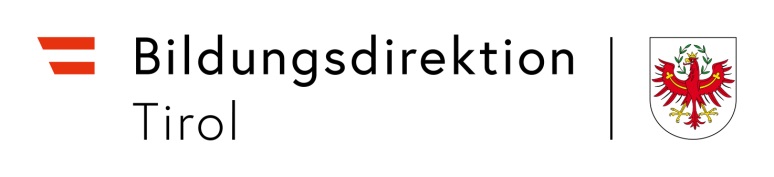 Antragsteller/in:Antrag auf Aufhebung eines sonderpädagogischen FörderbedarfsSchüler/in:Von den Erziehungsberechtigten zur Verfügung gestellte Gutachten/Berichte:Ein Beratungsgespräch mit einer Mitarbeiterin / einem Mitarbeiter des Fachbereiches Inklusion, Diversität und 
Sonderpädagogik hat stattgefunden:Erklärungen:Die Abänderung der Lehrplanfeststellung wird beantragt.Begründung: Nähere Informationen zum Datenschutz in der Bildungsdirektion für Tirol finden Sie unter www.bildung-tirol.gv.at/datenschutz.Name:Eingangsstempel der BildungsdirektionAdresse:Eingangsstempel der BildungsdirektionEingangsstempel der BildungsdirektionTelefon:Eingangsstempel der BildungsdirektionE-Mail:Eingangsstempel der BildungsdirektionSchule:Eingangsstempel der BildungsdirektionNachname:Vorname:Geb. am:Erstsprache:Datum:Ausstellende Organisation/Person:Datum:Ausstellende Organisation/Person:Datum/Ort:Name der Mitarbeiterin / des Mitarbeiters:Die Erziehungsberechtigten geben ihr Einverständnis zur Durchführung einer schulpsychologischen Untersuchung.Die Erziehungsberechtigten geben ihr Einverständnis zur Durchführung einer schulpsychologischen Untersuchung.Die Erziehungsberechtigten geben ihr Einverständnis zur Durchführung einer schulpsychologischen Untersuchung.JaNeinOrt:Datum:Unterschrift Antragsteller/in: